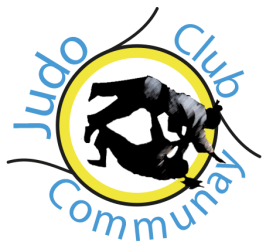        JUDO CLUB DE COMMUNAYFiche d’inscription : Saison 2020/2021Montant total : ……………………………..……………………Par chèque bancaire, postal ou en espèces (rayer la mention inutile)Cotisations et horaires: (entourer le cours)Nous rappelons que toute inscription est subordonnée au paiement complet de la cotisation. Un paiement échelonné est néanmoins possible. Licence de 40 euros offerte à partir de la 2ème inscription au sein de la même famille. Pour tout renouvellement de licence le 31/07/20 au plus tard, 20€ sont à déduire Toute inscription est considérée comme définitive et non remboursable après les signatures de la fiche d’inscription.Le Judo Club de Communay décline toute responsabilité en dehors des heures de cours. Nous vous demandons d’amener et de récupérer  vos enfants en respectant bien les horaires de début et de fin de cours.S’assurer de la présence du professeur en déposant les enfants au cours de judo ! Merci de fournir un certificat médical. (Pour le renouvellement de licence, il faut désormais attester auprès du club, avoir répondu par la négative à toutes les rubriques figurant sur le questionnaire  CERFA N°15699*01 lien suivant :  https://www.formulaires.modernisation.gouv.fr/gf/cerfa_15699.do ) Pour ceux possédant un passeport de judo, faire tamponner par le médecin, dans la case réservée à cet effet avec la mention « apte à la compétition ».NOM et Prénoms du pratiquant : .................................................................  Né (e) le : ..........................................NOM du représentant légal    : ..................................................................   Sexe       : ............................................(s’il est différent)						        Grade (ceinture): ………...............................			Adresse  : .......................................................................................................................................................................................................................................................................................................................................................Profession des parents :  …………………………………   Téléphone   	:     |_____||_____||_____||_____||_____|Adresse mail(Lisible)	: 					  @Droit a l’image : J’autorise le judo-club de Communay à publier et conserver l’image des adhérents sur support papier, informatique,…), dans un but de communication ou de promotion du club (calendriers, site internet,…).Le judo-club s’engage à ce que l’usage d’image ne puisse porter atteinte à la dignité et à l’intégrité morale de chacun. Si toutefois un adhérent ne souhaite pas être pris en photo, veuillez nous le mentionner par écrit afin que nous puissions faire le nécessaire.J’autorise les responsables du club à faire pratiquer les soins médicaux en cas de nécessité.                              Date et signature du ou des parents précédée de la mention « lu et approuvé »CERFA *Renouvellement *Nouvelle LicenceCertificat médical(tous les 3ans si déjà licencié)PaiementDroit à l’imageMois1 - septembre2 - octobre3 - novembreSomme verséeBABY JUDOEnfants nésen 2017 au plus tard en juin                                          2016/2015 débutantsMINI-POUSSINSEnfants nésen 2015 non débutants2014/2013POUSSINS-BENJAMINSEnfants nésen 2012/2011/2010/2009Ados & Adultes nésen 2008 et avantMercredi VendrediMercredi ET vendrediMercredi ET vendredi17h00 à 18h0017h00 à 18h0018h00 à 19h0019h00 à 20h30187€(cotisation 147€ +licence 40€)187€(cotisation 147€+ licence 40€)207€(cotisation 167€+licence 40€)217€(cotisation 177€+licence 40€)